3D Pythagoras’ Theorem GREEN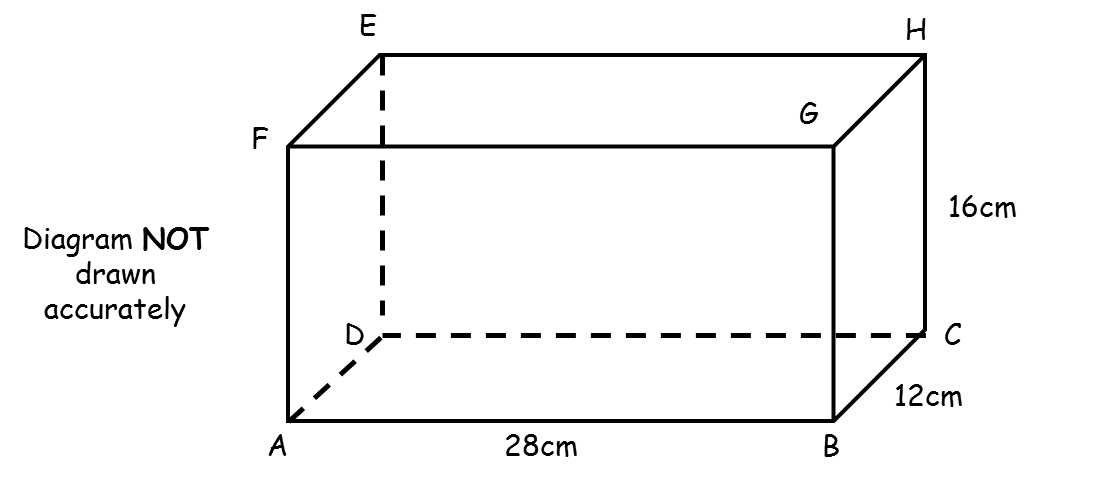 The diagram represents a cuboid ABCDEFGH.AB = 28cm. BC = 12cm. CH = 16cm.Calculate the length of AH.…………………cm(4 marks)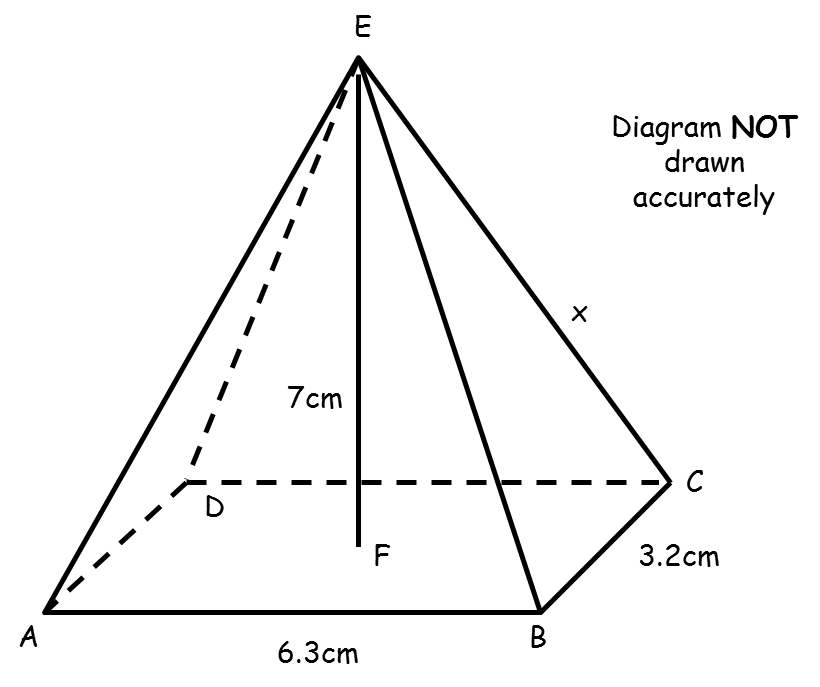 The diagram represents a pyramid ABCDE with height EF.AB = 6.3cm. BC = 3.2cm. EF = 7 cm. CE = xcm.Calculate x.…………………cm(4 marks)3D Pythagoras’ Theorem AMBER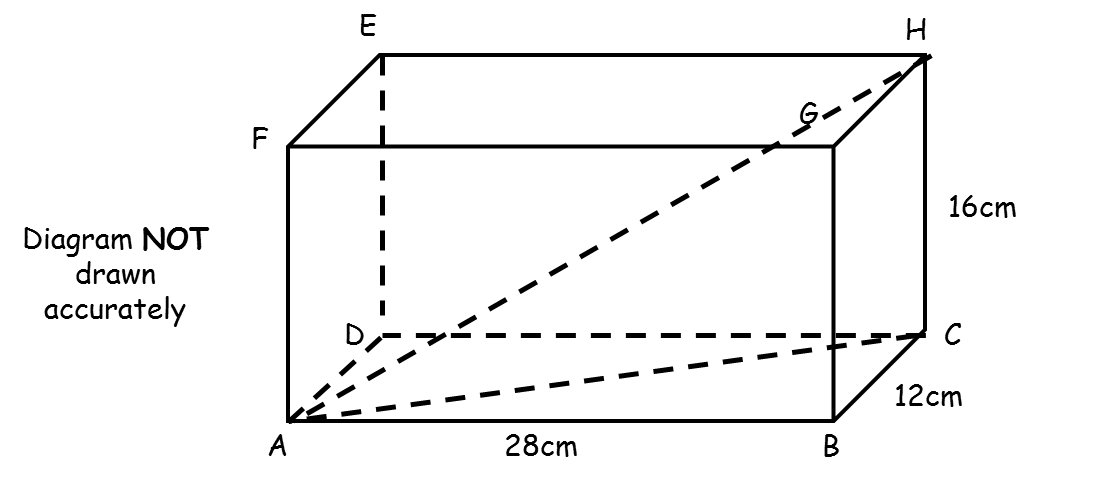 The diagram represents a cuboid ABCDEFGH.AB = 28cm. BC = 12cm. CH = 16cm.Calculate the length of AH.…………………cm(4 marks)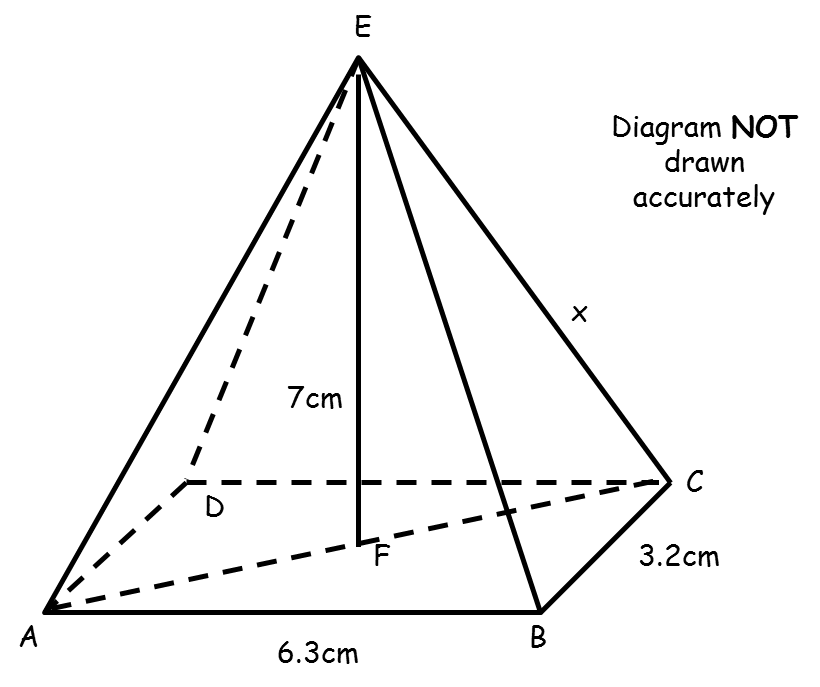 The diagram represents a pyramid ABCDE with height EF.AB = 6.3cm. BC = 3.2cm. EF = 7 cm. CE = xcm.Calculate x.…………………cm(4 marks)3D Pythagoras’ Theorem REDThe diagram represents a cuboid ABCDEFGH.AB = 28cm. BC = 12cm. CH = 16cm.Calculate the length of AH.…………………cm(4 marks)The diagram represents a pyramid ABCDE with height EF.AB = 6.3cm. BC = 3.2cm. EF = 7 cm. CE = xcm.Calculate x.…………………cm(4 marks)